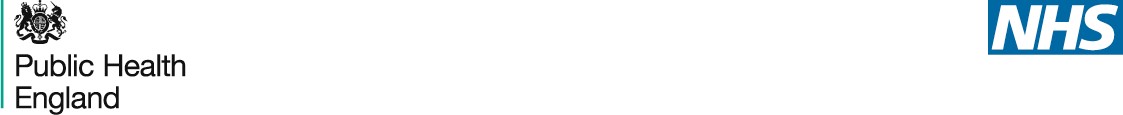 NHS England and NHS ImprovementSkipton House80 London RoadLondonSE1 6LHKlasyfikacja: UrzędowaDokumentacja  zatwierdzenia publikacji: C1321Szczepienie COVID-19 jest dostępne  wszyscy mają prawo do ochrony przed chorobami zakaźnymiSzczepionka  COVID-19  jest bezpłatna  dla wszystkich osób w Wielkiej  Brytanii. Dotyczy to    wszystkich  migrantów.Miliony ludzi miało otrzymało szczepienia COVID-19 w Wielkiej Brytanii. Szczepionka jest bezpieczna i nie zawiera żadnych substancji pochodzenia zwierzęcego ani szkodliwych składników. Jest to najlepszy sposób, aby zapobiec śmierci lub poważnej chorobie z powodu COVID-19.Nie trzeba być zarejestrowanym u  lekarza rodzinnego i nie trzeba mieć numeru NHS, aby otrzymać szczepionkę COVID-19.  Osoby, które nie mają numeru NHS, mogą skontaktować się z lokalnym lekarzem rodzinnym, aby otrzymać szczepionkę lub stawić się w ośrodku szczepień COVID-19 lub w klinice udzielającej szczepień. Osoby, które mają numer NHS, zostaną zaproszone na spotkanie w celu otrzymania szczepionki, zachęcamy do wzięcia w nim udziału.Aby pomóc podjąć decyzję, co jest najlepsze dla danej osoby i każdej osoby, która z nią mieszka, udzielimy informacji na temat szczepionki COVID-19, prosimy poprosić o takie informacje pracowników służby zdrowia.  Nigdy nie  będziemy zmuszać do otrzymania szczepionki COVID-19 i  nie  ma  to wpływu  na  status  azylu  lub  uchodźcy.Nie są  potrzebne  żadne kontrole imigracyjne, aby zostać przetestowanym, leczonym lub  zaszczepionym przeciw Covid-19.  Aby uzyskać najlepszą ochronę przed COVID-19, zwykle należy otrzymać dwie dawki   szczepionki przeciw COVID-19.  Po szczepieniu pacjent otrzyma kartę z informacją o szczepionce, jeśli to możliwe, należy przyjść z tą kartą, na spotkanie w celu otrzymania drugiej dawki szczepionki. Jeżeli karta nie została wydana, należy o nią poprosić. Więcej  o  szczepionce  przeciwko  COVID-19 w  języku angielskim  i  innych  językach można znaleźć tutaj:Przewodnik COVID-19 dla osób starszych  NHS Anglia  COVID-19  szczepienia  materiały  komunikacyjneSzczepienia COVID-19 dla kobiet w wieku porodowym, w ciąży, planujących ciążę lub  karmiących piersiąCOVID-19 łatwe  do odczytu  zasobyLekarze świata - UK COVID-19 informacje o szczepieniach  Czy mogę zarejestrować się u lekarza rodzinnego?  Każda osoba przebywająca w Wielkiej Brytanii może zarejestrować się u lekarza rodzinnego. Lekarz rodzinny pomoże uzyskać dostęp do usług opieki zdrowotnej.  Osoby rejestrujące się mogą zostać poproszone o potwierdzenie adresu zamieszkania lub dowodu tożsamości.W przypadku braku dowodu na potwierdzenie adresu lub dowodu tożsamości, należy o tym poinformować podczas rejestracji. Osoby takie nadal mają prawo zarejestrować się u lekarza rodzinnego.  Osoby posiadające adres zamieszkania i dowód tożsamości powinny starać się o ich dostarczenie.     Informacje,  które  lekarz  posiada na temat  pacjentów i ich zdrowia, są poufne.Można pokazać ten list w ośrodku zdrowia podczas rejestracji, jeśli będzie to pomocne.Aby uzyskać więcej pomocy w znalezieniu lub zarejestrowaniu się u lekarza rodzinnego, porozmawiaj z przydzielonym pracownikiem ds. mieszkaniowych lub zadzwoń pod numer 0300 311 2233. Więcej informacji można uzyskać na stronie internetowej NHS  i  korzystać z  kart dostępu GP   .Pozdrawiam serdecznie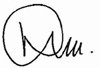 Dr Nikki  KananiZastępca SRO, COVID-19 Vaccination Deployment Program Medical  Director of  Primary CareNHS England and NHS Improvement Ten list jest dostępny w języku angielskim i będzie wkrótce dostępny w tłumaczeniu na arabski, bengalski, brazylijski portugalski, bułgarski, chiński,  czeski,  estoński,  farsi,  grecki,  gudżarati,  hindi,  łotewski,  litewski,  pendżabski,  polski,  rumuński,  romański,  rosyjski,  hiszpański,  somali,  turecki, twi,  ukraiński  i  urdu. 